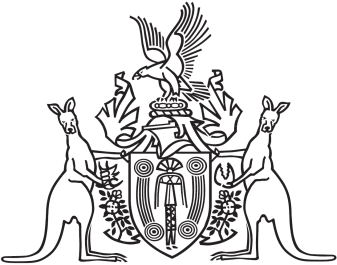 Northern Territory of AustraliaGovernment GazetteISSN-0157-833XNo. S7	9 February 2018The Northern Territory of AustraliaTreasurer’s QuarterlyFinancial Reportfor the 6 months ended 31 December 2017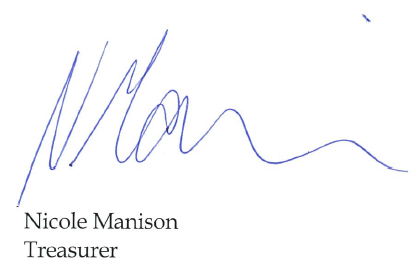 9 February 2018Northern Territory of AustraliaTreasurer’s Quarterly Financial ReportFor the 6 Months ended 31 December 2017Table of Contents* Numbers in tables may not add due to roundingPageTreasurer’s Quarterly Financial StatementTreasurer’s Quarterly Financial StatementTreasurer’s Quarterly Financial StatementUniform Presentation Framework: 2017-18Uniform Presentation Framework: 2017-18Uniform Presentation Framework: 2017-18General Government SectorGeneral Government SectorTable 1 :General Government Sector Comprehensive Operating StatementGeneral Government Sector Comprehensive Operating Statement3Table 2 :General Government Sector Balance SheetGeneral Government Sector Balance Sheet4Table 3 :General Government Sector Cash Flow StatementGeneral Government Sector Cash Flow Statement5/6Public Non Financial Corporation SectorPublic Non Financial Corporation SectorTable 4 :Public Non Financial Corporation Sector Comprehensive Operating StatementPublic Non Financial Corporation Sector Comprehensive Operating Statement7Table 5 :Public Non Financial Corporation Sector Balance SheetPublic Non Financial Corporation Sector Balance Sheet8Table 6 :Public Non Financial Corporation Sector Cash Flow StatementPublic Non Financial Corporation Sector Cash Flow Statement9/10Non Financial Public SectorNon Financial Public SectorTable 7 :Non Financial Public Sector Comprehensive Operating StatementNon Financial Public Sector Comprehensive Operating Statement11Table 8 :Non Financial Public Sector Balance SheetNon Financial Public Sector Balance Sheet12Table 9 :Non Financial Public Sector Cash Flow StatementNon Financial Public Sector Cash Flow Statement13/14Table 1 General Government SectorGeneral Government SectorComprehensive Operating StatementComprehensive Operating StatementYTD
Dec
2017Budget
2017-181$000$000RevenueTaxation revenue 318 947 573 150Current grants1 904 5503 959 899Capital grants  30 184 404 504Sales of goods and services 195 204 384 071Interest income 43 589 69 955Dividend and income tax equivalent income 17 669 77 856Other revenue 228 155 409 035Total Revenue2 738 2995 878 470lessExpensesEmployee benefits expense1 152 8392 343 746Superannuation expensesSuperannuation interest cost 64 547 129 094Other superannuation expenses 123 302 212 192Depreciation and amortisation 194 443 400 376Other operating expenses 682 8681 574 614Interest expenses 110 379 220 842Other property expenses 2 085Current grants 484 145 982 507Capital grants 28 886 121 223Subsidies and personal benefit payments 126 678 280 425Total Expenses2 970 1716 265 019equalsNet Operating Balance- 231 872- 386 549plusOther economic flows - included in operating result 27 839 44 538equalsOperating Result- 204 033- 342 011plusOther economic flows - other comprehensive income- 4 922 210 164equalsComprehensive Result - total change in net worth before transactions with owners in their capacity as owners- 208 955- 131 847Net Operating Balance- 231 872- 386 549lessNet acquisition of non financial assetsPurchases of non financial assets 371 6341 045 074Sales of non financial assets- 27 010- 55 051less	Depreciation 194 443 400 376plus	Change in inventories  897plus	Other movements in non financial assets- 2 251equals Total net acquisition of non financial assets 148 827 589 647equalsFiscal Balance- 380 699- 976 1961 Budget figures are the latest approved Budget tabled in the Legislative Assembly.1 Budget figures are the latest approved Budget tabled in the Legislative Assembly.1 Budget figures are the latest approved Budget tabled in the Legislative Assembly.Table 2 General Government SectorBalance SheetYTD
Dec
2017Budget
2017-181$000$000AssetsFinancial assetsCash and deposits 441 875  271 990 Advances paid 171 289  171 269 Investments, loans and placements2 376 701 2 038 331 Receivables 290 791  386 487 EquityInvestments in other public sector entities2 221 686 2 227 645 Investments - otherOther financial assets 17 387  17 387 Total financial assets5 519 729 5 113 109 Non financial assetsInventories 14 528  13 632 Property, plant and equipment14 847 498 15 294 190 Investment property 101 416  99 495 Intangible assets  1   1 Assets held for sale 6 212  16 832 Other non financial assets 122 364  122 351 Total non financial assets15 092 018 15 546 501 Total Assets20 611 747 20 659 610 LiabilitiesDeposits held 398 624  318 145 Advances received 287 710  283 895 Borrowing3 737 017 3 935 486 Superannuation3 684 040 3 470 433 Other employee benefits 638 579  623 957 Payables 193 794  208 584 Other liabilities 816 316  877 677 Total Liabilities9 756 082 9 718 177 Net Assets/(Liabilities)10 855 665 10 941 433 Contributed equityAccumulated surplus/(deficit)2 306 589 2 373 486 Reserves8 549 076 8 567 947 Net Worth10 855 665 10 941 433 Net Financial Worth2- 4 236 353 - 4 605 068 Net Financial Liabilities36 458 038 6 832 713 Net Debt41 433 487 2 055 936 1 Budget figures are the latest approved Budget tabled in the Legislative Assembly.2 Net financial worth equals total financial assets minus total liabilities.3 Net financial liabilities equals the sum of total liabilities less total financial assets excluding investments in other public sector entities.3 Net financial liabilities equals the sum of total liabilities less total financial assets excluding investments in other public sector entities.3 Net financial liabilities equals the sum of total liabilities less total financial assets excluding investments in other public sector entities.4 Net debt equals the sum of deposits held, advances received and borrowing, minus the sum of cash and deposits, advances paid and investments, loans and placements.4 Net debt equals the sum of deposits held, advances received and borrowing, minus the sum of cash and deposits, advances paid and investments, loans and placements.4 Net debt equals the sum of deposits held, advances received and borrowing, minus the sum of cash and deposits, advances paid and investments, loans and placements.Table 3 General Government Sector Cash Flow StatementYTD
Dec
2017Budget
2017-181$000$000Cash receipts from operating activitiesTaxes received 317 628 573 150Receipts from sales of goods and services 214 041 414 399Grants and subsidies received1 934 7354 364 403Interest receipts 44 094 69 955Dividends and income tax equivalents 65 735 62 310Other receipts 341 637 653 632Total operating receipts2 917 8706 137 849Cash payments for operating activitiesPayments for employees- 1 314 277- 2 666 746Payment for goods and services- 824 776- 1 810 610Grants and subsidies paid- 634 818- 1 383 600Interest paid- 110 082- 220 873Other payments- 5 842Total operating payments- 2 889 795- 6 081 829Net Cash Flows from Operating Activities 28 075 56 020Cash flows from investments in non financial assetsSales of non financial assets 27 010 55 051Purchases of non financial assets- 365 980- 1 045 074Net cash flows from investments in non financial assets- 338 970- 990 023Net Cash from Operating Activities and
Investments in Non Financial Assets- 310 895- 934 003Net cash flows from investments in financial assets for
policy purposes2- 14888Net cash flows from investments in financial assets for
liquidity purposes - 262 806 75 774Net Cash Flows from Investing Activities- 601 924- 914 161Net cash flows from financing activitiesAdvances received (net) 5 829 2 014Borrowing (net) 744 166 942 873Deposits received (net)- 18 233- 98 714Other financing (net) Net Cash Flows from Financing Activities 731 762 846 173Net Increase/Decrease in Cash Held 157 913- 11 968Net cash flows from operating activities 28 075 56 020Net cash flows from investments in non financial assets- 338 970- 990 023Cash Surplus (+)/Deficit (-)- 310 895- 934 003Future infrastructure and superannuation contributions/earnings3- 12 095- 21 849Underlying Surplus (+)/Deficit (-)- 322 991- 955 852Additional information to the Cash Flow StatementCash Surplus (+)/Deficit (-)- 310 895- 934 003Acquisitions under finance leases and similar arrangements - 240ABS GFS Surplus (+)/Deficit (-) including finance 
leases and similar arrangements- 311 135- 934 0031 Budget figures are the latest approved Budget tabled in the Legislative Assembly.2 Includes equity acquisitions, disposals and privatisations (net).3 Contributions for future infrastructure and superannuation requirements.3 Contributions for future infrastructure and superannuation requirements.3 Contributions for future infrastructure and superannuation requirements.Table 4 Public Non Financial Corporation SectorPublic Non Financial Corporation SectorComprehensive Operating StatementComprehensive Operating StatementYTD
Dec
2017Budget
2017-181$000$000RevenueCurrent grants 86 225 188 547Capital grants  10 990 28 713Sales of goods and services 320 755 707 770Interest income 1 909 2 613Other revenue 17 271 36 567Total Revenue 437 149 964 210lessExpensesEmployee benefits expense 68 356 126 317Superannuation expenses 9 085 17 096Depreciation and amortisation 97 693 187 194Other operating expenses 224 660 505 325Interest expenses 32 533 66 869Other property expenses 3 894 28 246Current grants  45Capital grantsSubsidies and personal benefit payments 783 1 514Total Expenses 437 003 932 606equalsNet Operating Balance  147 31 604plusOther economic flows - included in operating result- 12 207- 15 811equalsOperating Result- 12 060 15 793plusOther economic flows - other comprehensive income- 457equalsComprehensive Result - total change in net worth before transactions with owners in their capacity as owners- 12 517 15 793Net Operating Balance  147 31 604lessNet acquisition of non financial assetsPurchases of non financial assets 96 293 223 525Sales of non financial assets- 86- 4 719less	Depreciation 97 693 187 194plus	Change in inventories- 1 256 37 525plus	Other movements in non financial assets 2 368 23 500equals Total net acquisition of non financial assets- 375 92 637equalsFiscal Balance  521- 61 0331 Budget figures are the latest approved Budget tabled in the Legislative Assembly.1 Budget figures are the latest approved Budget tabled in the Legislative Assembly.1 Budget figures are the latest approved Budget tabled in the Legislative Assembly.Table 5 Public Non Financial Corporation Sector Balance SheetYTD
Dec
2017Budget
2017-181$000$000AssetsFinancial assetsCash and deposits 204 034  213 432 Advances paidInvestments, loans and placementsReceivables 134 451  107 861 Equity  3   3 Other financial assetsTotal financial assets 338 488  321 296 Non financial assetsInventories 183 069  221 850 Property, plant and equipment3 265 082 3 329 806 Investment propertyIntangible assets 32 406  26 688 Assets held for saleOther non financial assets  67   66 Total non financial assets3 480 624 3 578 410 Total Assets3 819 112 3 899 706 LiabilitiesDeposits held 1 381  1 701 Advances receivedBorrowing1 394 166 1 427 500 SuperannuationOther employee benefits 57 480  59 929 Payables 95 574  96 846 Other liabilities 72 436  111 052 Total Liabilities1 621 036 1 697 028 Net Assets/(Liabilities)2 198 076 2 202 678 Contributed equity 628 300  628 300 Accumulated surplus/(deficit) 746 370  745 929 Reserves 823 406  828 449 Total Equity2 198 076 2 202 678 Net Financial Worth2- 1 282 548 - 1 375 732 Net Debt31 191 513 1 215 769 1 Budget figures are the latest approved Budget tabled in the Legislative Assembly.2 Net financial worth equals total financial assets minus total liabilities.3 Net debt equals the sum of deposits held, advances received and borrowing, minus the sum of cash and deposits, advances paid and investments, loans and placements.3 Net debt equals the sum of deposits held, advances received and borrowing, minus the sum of cash and deposits, advances paid and investments, loans and placements.3 Net debt equals the sum of deposits held, advances received and borrowing, minus the sum of cash and deposits, advances paid and investments, loans and placements.Table 6 Public Non Financial Corporation SectorCash Flow StatementYTD
Dec
2017Budget
2017-181$000$000Cash receipts from operating activitiesReceipts from sales of goods and services 301 611 713 552Grants and subsidies received 98 117 217 260Interest receipts 1 973 2 624Other receipts 30 046 13 567Total operating receipts 431 747 947 003Cash payments for operating activitiesIncome tax equivalents paid- 38 411- 22 051Payments for employees- 84 906- 152 419Payment for goods and services- 254 097- 563 944Grants and subsidies paid- 783- 1 559Interest paid- 33 287- 68 117Other payments- 47Total operating payments- 411 532- 808 090Net Cash Flows from Operating Activities 20 215 138 913Cash flows from investments in non financial assetsSales of non financial assets  86 4 719Purchases of non financial assets- 96 293- 223 525Net cash flows from investments in non financial assets- 96 206- 218 806Net Cash from Operating Activities and
Investments in Non Financial Assets- 75 991- 79 893Net cash flows from investments in financial assets for
policy purposes2Net cash flows from investments in financial assets for
liquidity purposes Net Cash Flows from Investing Activities- 96 206- 218 806Net cash flows from financing activitiesAdvances received (net)Borrowing (net) 17 654 50 488Deposits received (net)- 319Dividends paid- 6 038- 25 891Other financing (net) Net Cash Flows from Financing Activities 11 297 24 597Net Increase/Decrease in Cash Held- 64 694- 55 296Net cash flows from operating activities 20 215 138 913Net cash flows from investments in non financial assets- 96 206- 218 806Dividends paid- 6 038- 25 891Cash Surplus (+)/Deficit (-)- 82 029- 105 784Additional information to the Cash Flow StatementCash Surplus (+)/Deficit (-)- 82 029- 105 784Acquisitions under finance leases and similar arrangements - 500ABS GFS Surplus (+)/Deficit (-) including finance 
leases and similar arrangements- 82 029- 106 2841 Budget figures are the latest approved Budget tabled in the Legislative Assembly.2 Includes equity acquisitions, disposals and privatisations (net).Table 7 Non Financial Public SectorNon Financial Public SectorComprehensive Operating StatementComprehensive Operating StatementYTD
Dec
2017Budget
2017-181$000$000RevenueTaxation revenue 313 260 563 316Current grants1 904 5503 960 399Capital grants  33 792 415 501Sales of goods and services 479 4601 027 797Interest income 43 744 69 955Dividend and income tax equivalent income 9 747 19 493Other revenue 242 178 443 014Total Revenue3 026 7306 499 475lessExpensesEmployee benefits expense1 221 1952 470 063Superannuation expensesSuperannuation interest cost 64 547 129 094Other superannuation expenses 129 960 227 155Depreciation and amortisation 292 136 587 570Other operating expenses 864 6042 005 606Interest expenses 141 157 285 098Other property expenses 2 127Current grants 459 745 924 175Capital grants 21 504 103 507Subsidies and personal benefit payments 65 636 152 269Total Expenses3 262 6126 884 537equalsNet Operating Balance- 235 882- 385 062plusOther economic flows - included in operating result 15 632 28 727equalsOperating Result- 220 250- 356 335plusOther economic flows - other comprehensive income 11 295 224 488equalsComprehensive Result - total change in net worth before transactions with owners in their capacity as owners- 208 955- 131 847Net Operating Balance- 235 882- 385 062lessNet acquisition of non financial assetsPurchases of non financial assets 467 9271 268 599Sales of non financial assets- 27 096- 59 770less	Depreciation 292 136 587 570plus	Change in inventories- 359 37 525plus	Other movements in non financial assets  117 23 500equals Total net acquisition of non financial assets 148 452 682 284equalsFiscal Balance- 384 334-1 067 3461 Budget figures are the latest approved Budget tabled in the Legislative Assembly.1 Budget figures are the latest approved Budget tabled in the Legislative Assembly.Table 8 Non Financial Public Sector Balance SheetYTD
Dec
2017Budget
2017-181$000$000AssetsFinancial assetsCash and deposits 441 895  272 009 Advances paid 171 289  171 269 Investments, loans and placements2 376 701 2 038 331 Receivables 420 214  441 931 EquityInvestments in other public sector entities 23 609  24 967 Investments - other  3   3 Other financial assets 17 387  17 387 Total financial assets3 451 098 2 965 897 Non financial assetsInventories 197 597  235 482 Property, plant and equipment18 112 580 18 623 996 Investment property 101 416  99 495 Intangible assets 32 407  26 689 Assets held for sale 6 212  16 832 Other non financial assets 122 431  122 417 Total non financial assets18 572 642 19 124 911 Total Assets22 023 739 22 090 808 LiabilitiesDeposits held 195 991  106 433 Advances received 287 710  283 895 Borrowing5 131 183 5 362 986 Superannuation3 684 040 3 470 433 Other employee benefits 696 059  683 886 Payables 279 651  296 170 Other liabilities 893 441  945 572 Total Liabilities11 168 075 11 149 375 Net Assets/(Liabilities)10 855 665 10 941 433 Contributed equityAccumulated surplus/(deficit)3 052 959 3 119 415 Reserves7 802 706 7 822 018 Net Worth10 855 665 10 941 433 Net Financial Worth2- 7 716 977 - 8 183 478 Net Financial Liabilities37 740 586 8 208 445 Net Debt42 624 999 3 271 705 1 Budget figures are the latest approved Budget tabled in the Legislative Assembly.2 Net financial worth equals total financial assets minus total liabilities.3 Net financial liabilities equals the sum of total liabilities less total financial assets excluding investments in other public sector entities.3 Net financial liabilities equals the sum of total liabilities less total financial assets excluding investments in other public sector entities.3 Net financial liabilities equals the sum of total liabilities less total financial assets excluding investments in other public sector entities.4 Net debt equals the sum of deposits held, advances received and borrowing, minus the sum of cash and deposits, advances paid and investments, loans and placements.4 Net debt equals the sum of deposits held, advances received and borrowing, minus the sum of cash and deposits, advances paid and investments, loans and placements.4 Net debt equals the sum of deposits held, advances received and borrowing, minus the sum of cash and deposits, advances paid and investments, loans and placements.Table 9 Non Financial Public Sector Cash Flow StatementYTD
Dec
2017Budget
2017-181$000$000Cash receipts from operating activitiesTaxes received 311 855 563 316Receipts from sales of goods and services 477 9261 063 909Grants and subsidies received1 939 2444 375 900Interest receipts 44 249 69 955Dividends and income tax equivalents 21 366 14 368Other receipts 370 869 666 742Total operating receipts3 165 5096 754 190Cash payments for operating activitiesPayments for employees- 1 393 226- 2 809 331Payment for goods and services- 1 040 600- 2 310 055Grants and subsidies paid- 541 995- 1 179 396Interest paid- 141 551- 286 366Other payments- 5 885Total operating payments- 3 123 257- 6 585 148Net Cash Flows from Operating Activities 42 252 169 042Cash flows from investments in non financial assetsSales of non financial assets 27 096 59 770Purchases of non financial assets- 462 273- 1 268 599Net cash flows from investments in non financial assets- 435 177- 1 208 829Net Cash Flows from Operating Activities and
Investments in Non Financial Assets- 392 924- 1 039 787Net cash flows from investments in financial assets for
policy purposes2- 148  88Net cash flows from investments in financial assets for
liquidity purposes - 262 806 75 774Net Cash Flows from Investing Activities- 698 130- 1 132 967Net cash flows from financing activitiesAdvances received (net) 5 830 2 014Borrowing (net) 761 820 993 361Deposits received (net) 46 143- 43 418Other financing (net) Net Cash Flows from Financing Activities 813 792 951 957Net Increase/Decrease in Cash Held 157 914- 11 968Net cash flows from operating activities 42 252 169 042Net cash flows from investments in non financial assets- 435 177- 1 208 829Cash Surplus (+)/Deficit (-)- 392 924- 1 039 787Future infrastructure and superannuation contributions/earnings3- 12 095- 21 849Underlying Surplus (+)/Deficit (-)- 405 020- 1 061 636Additional information to the Cash Flow StatementCash Surplus (+)/Deficit (-)- 392 924- 1 039 787Acquisitions under finance leases and similar arrangements - 240- 500ABS GFS Surplus (+)/Deficit (-) including finance 
leases and similar arrangements- 393 164- 1 040 2871 Budget figures are the latest approved Budget tabled in the Legislative Assembly.2 Includes equity acquisitions, disposals and privatisations (net).3 Contributions for future infrastructure and superannuation requirements.3 Contributions for future infrastructure and superannuation requirements.3 Contributions for future infrastructure and superannuation requirements.